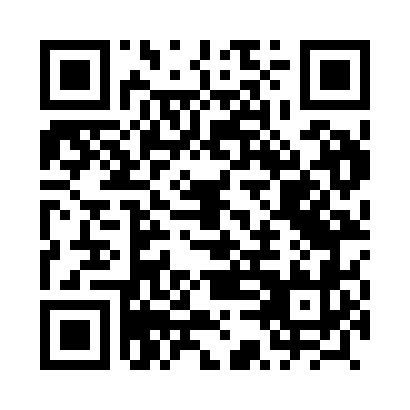 Prayer times for Pargowo, PolandMon 1 Apr 2024 - Tue 30 Apr 2024High Latitude Method: Angle Based RulePrayer Calculation Method: Muslim World LeagueAsar Calculation Method: HanafiPrayer times provided by https://www.salahtimes.comDateDayFajrSunriseDhuhrAsrMaghribIsha1Mon4:306:351:065:327:389:352Tue4:276:331:065:347:409:383Wed4:246:301:055:357:429:404Thu4:216:281:055:367:449:435Fri4:186:251:055:387:459:456Sat4:156:231:055:397:479:487Sun4:116:211:045:407:499:508Mon4:086:181:045:417:519:539Tue4:056:161:045:437:539:5510Wed4:026:141:035:447:549:5811Thu3:586:111:035:457:5610:0112Fri3:556:091:035:467:5810:0313Sat3:526:071:035:488:0010:0614Sun3:486:041:025:498:0210:0915Mon3:456:021:025:508:0310:1216Tue3:416:001:025:518:0510:1517Wed3:385:581:025:538:0710:1818Thu3:345:551:025:548:0910:2019Fri3:305:531:015:558:1110:2320Sat3:275:511:015:568:1210:2721Sun3:235:491:015:578:1410:3022Mon3:195:461:015:588:1610:3323Tue3:165:441:016:008:1810:3624Wed3:125:421:006:018:2010:3925Thu3:085:401:006:028:2110:4326Fri3:045:381:006:038:2310:4627Sat3:005:361:006:048:2510:4928Sun2:565:341:006:058:2710:5329Mon2:515:321:006:068:2910:5630Tue2:485:3012:596:078:3011:00